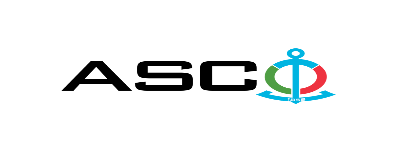 “AZƏRBAYCAN XƏZƏR DƏNİZ GƏMİÇİLİYİ” QAPALI SƏHMDAR CƏMİYYƏTİNİN№AM-046/2024 NÖMRƏLİ 06.04.2024-cü il tarixində ASCO-nun struktur idarələrinə tələb olunan avtoşinlərin satın alınması məqsədi ilə keçirilmişAÇIQ MÜSABİQƏNİN QALİBİ HAQQINDA BİLDİRİŞ                                                              “AXDG” QSC-nin Satınalmalar KomitəsiSatınalma müqaviləsinin predmetiASCO-nun struktur idarələrinə tələb olunan avtoşinlərin satın alınmasıQalib gəlmiş şirkətin (və ya fiziki şəxsin) adı                               Easy Slitions  MMCMüqavilənin qiyməti                                              27231.20 AznMalların tədarük şərtləri (İncotresm-2010) və müddəti                                     DDPİş və ya xidmətlərin yerinə yetirilməsi müddətiİl ərzində hissə-hissə 